EhtishamPresent address: Dubai UAE.Date of birth: 30/07/1995.Visa status: Visit Visa.Email - ehtisham.383542@2freemail.com EhtishamPresent address: Dubai UAE.Date of birth: 30/07/1995.Visa status: Visit Visa.Email - ehtisham.383542@2freemail.com EhtishamPresent address: Dubai UAE.Date of birth: 30/07/1995.Visa status: Visit Visa.Email - ehtisham.383542@2freemail.com EhtishamPresent address: Dubai UAE.Date of birth: 30/07/1995.Visa status: Visit Visa.Email - ehtisham.383542@2freemail.com 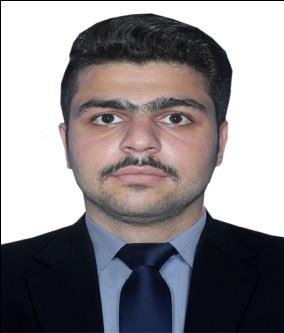 CAREER OBJECTIVECAREER OBJECTIVECAREER OBJECTIVECAREER OBJECTIVECAREER OBJECTIVECAREER OBJECTIVE To work in a challenging environment to improve my skills and to apply my knowledge, abilities and capabilities  for the company’s excellence. To work in a challenging environment to improve my skills and to apply my knowledge, abilities and capabilities  for the company’s excellence. To work in a challenging environment to improve my skills and to apply my knowledge, abilities and capabilities  for the company’s excellence. To work in a challenging environment to improve my skills and to apply my knowledge, abilities and capabilities  for the company’s excellence. To work in a challenging environment to improve my skills and to apply my knowledge, abilities and capabilities  for the company’s excellence. To work in a challenging environment to improve my skills and to apply my knowledge, abilities and capabilities  for the company’s excellence.ACADEMIC QUALIFICATIONACADEMIC QUALIFICATIONACADEMIC QUALIFICATIONACADEMIC QUALIFICATIONACADEMIC QUALIFICATIONACADEMIC QUALIFICATION2017BS Electrical Engineering Specialization: EECOMSATS Institute of Information Technology, Wah Campus.BS Electrical Engineering Specialization: EECOMSATS Institute of Information Technology, Wah Campus.BS Electrical Engineering Specialization: EECOMSATS Institute of Information Technology, Wah Campus.BS Electrical Engineering Specialization: EECOMSATS Institute of Information Technology, Wah Campus.BS Electrical Engineering Specialization: EECOMSATS Institute of Information Technology, Wah Campus.2017CGPA3.0475%75%75%2013HSSC (MALAKAND BISE)Subjects: Physics, Maths, ChemistryAllama Iqbal Model School and College Dir Upper.HSSC (MALAKAND BISE)Subjects: Physics, Maths, ChemistryAllama Iqbal Model School and College Dir Upper.HSSC (MALAKAND BISE)Subjects: Physics, Maths, ChemistryAllama Iqbal Model School and College Dir Upper.HSSC (MALAKAND BISE)Subjects: Physics, Maths, ChemistryAllama Iqbal Model School and College Dir Upper.HSSC (MALAKAND BISE)Subjects: Physics, Maths, ChemistryAllama Iqbal Model School and College Dir Upper.2013Marks817/1100GradeGradeA2011SSC (FBISE)Subjects: Physics, Maths, Chemistry, Biology Fazaia Degree School and college, Peshawar.SSC (FBISE)Subjects: Physics, Maths, Chemistry, Biology Fazaia Degree School and college, Peshawar.SSC (FBISE)Subjects: Physics, Maths, Chemistry, Biology Fazaia Degree School and college, Peshawar.SSC (FBISE)Subjects: Physics, Maths, Chemistry, Biology Fazaia Degree School and college, Peshawar.SSC (FBISE)Subjects: Physics, Maths, Chemistry, Biology Fazaia Degree School and college, Peshawar.2011Marks727/1050GradeGradeBTECHNICAL EXPERIENCE/WORK EXPERIENCETECHNICAL EXPERIENCE/WORK EXPERIENCETECHNICAL EXPERIENCE/WORK EXPERIENCETECHNICAL EXPERIENCE/WORK EXPERIENCETECHNICAL EXPERIENCE/WORK EXPERIENCETECHNICAL EXPERIENCE/WORK EXPERIENCEBURRAQ ENGINEERING SOLTION:(August 2017- July 2018)Installation, Testing Commissioning of low current security systems including both IP & Analogue CCTV, Access Control Systems & Fire Alarm with software/hardware integration.Proposing	transformer,	generator	and	for	residential	and	commercial buildings(Load scheduling).Able to read Electrical drawings.Able to make BOQs for electrical works.Able to select cable size according to load.Indepth knowledge of earthing.Well versed in AUTOCAD.Able to calculate tower height for lighting arrester.To make simple interior lighting planes using DIALUX software and can import CAD files in dialux.Knowledge of ATS.Single line diagram, home circuit wiring( Stair case circuit etc) and lamp tests.Proposing, design and implementation of DB, circuit breaker.Supervising and managing the installation, construction, operation and maintenance of electrical works.Overall monitoring of all electrical project activities.Responsible for installation of electrical wiring, cable layings, distribution boards, Switches, Fire Alarm systems,BURRAQ ENGINEERING SOLTION:(August 2017- July 2018)Installation, Testing Commissioning of low current security systems including both IP & Analogue CCTV, Access Control Systems & Fire Alarm with software/hardware integration.Proposing	transformer,	generator	and	for	residential	and	commercial buildings(Load scheduling).Able to read Electrical drawings.Able to make BOQs for electrical works.Able to select cable size according to load.Indepth knowledge of earthing.Well versed in AUTOCAD.Able to calculate tower height for lighting arrester.To make simple interior lighting planes using DIALUX software and can import CAD files in dialux.Knowledge of ATS.Single line diagram, home circuit wiring( Stair case circuit etc) and lamp tests.Proposing, design and implementation of DB, circuit breaker.Supervising and managing the installation, construction, operation and maintenance of electrical works.Overall monitoring of all electrical project activities.Responsible for installation of electrical wiring, cable layings, distribution boards, Switches, Fire Alarm systems,BURRAQ ENGINEERING SOLTION:(August 2017- July 2018)Installation, Testing Commissioning of low current security systems including both IP & Analogue CCTV, Access Control Systems & Fire Alarm with software/hardware integration.Proposing	transformer,	generator	and	for	residential	and	commercial buildings(Load scheduling).Able to read Electrical drawings.Able to make BOQs for electrical works.Able to select cable size according to load.Indepth knowledge of earthing.Well versed in AUTOCAD.Able to calculate tower height for lighting arrester.To make simple interior lighting planes using DIALUX software and can import CAD files in dialux.Knowledge of ATS.Single line diagram, home circuit wiring( Stair case circuit etc) and lamp tests.Proposing, design and implementation of DB, circuit breaker.Supervising and managing the installation, construction, operation and maintenance of electrical works.Overall monitoring of all electrical project activities.Responsible for installation of electrical wiring, cable layings, distribution boards, Switches, Fire Alarm systems,BURRAQ ENGINEERING SOLTION:(August 2017- July 2018)Installation, Testing Commissioning of low current security systems including both IP & Analogue CCTV, Access Control Systems & Fire Alarm with software/hardware integration.Proposing	transformer,	generator	and	for	residential	and	commercial buildings(Load scheduling).Able to read Electrical drawings.Able to make BOQs for electrical works.Able to select cable size according to load.Indepth knowledge of earthing.Well versed in AUTOCAD.Able to calculate tower height for lighting arrester.To make simple interior lighting planes using DIALUX software and can import CAD files in dialux.Knowledge of ATS.Single line diagram, home circuit wiring( Stair case circuit etc) and lamp tests.Proposing, design and implementation of DB, circuit breaker.Supervising and managing the installation, construction, operation and maintenance of electrical works.Overall monitoring of all electrical project activities.Responsible for installation of electrical wiring, cable layings, distribution boards, Switches, Fire Alarm systems,BURRAQ ENGINEERING SOLTION:(August 2017- July 2018)Installation, Testing Commissioning of low current security systems including both IP & Analogue CCTV, Access Control Systems & Fire Alarm with software/hardware integration.Proposing	transformer,	generator	and	for	residential	and	commercial buildings(Load scheduling).Able to read Electrical drawings.Able to make BOQs for electrical works.Able to select cable size according to load.Indepth knowledge of earthing.Well versed in AUTOCAD.Able to calculate tower height for lighting arrester.To make simple interior lighting planes using DIALUX software and can import CAD files in dialux.Knowledge of ATS.Single line diagram, home circuit wiring( Stair case circuit etc) and lamp tests.Proposing, design and implementation of DB, circuit breaker.Supervising and managing the installation, construction, operation and maintenance of electrical works.Overall monitoring of all electrical project activities.Responsible for installation of electrical wiring, cable layings, distribution boards, Switches, Fire Alarm systems,BURRAQ ENGINEERING SOLTION:(August 2017- July 2018)Installation, Testing Commissioning of low current security systems including both IP & Analogue CCTV, Access Control Systems & Fire Alarm with software/hardware integration.Proposing	transformer,	generator	and	for	residential	and	commercial buildings(Load scheduling).Able to read Electrical drawings.Able to make BOQs for electrical works.Able to select cable size according to load.Indepth knowledge of earthing.Well versed in AUTOCAD.Able to calculate tower height for lighting arrester.To make simple interior lighting planes using DIALUX software and can import CAD files in dialux.Knowledge of ATS.Single line diagram, home circuit wiring( Stair case circuit etc) and lamp tests.Proposing, design and implementation of DB, circuit breaker.Supervising and managing the installation, construction, operation and maintenance of electrical works.Overall monitoring of all electrical project activities.Responsible for installation of electrical wiring, cable layings, distribution boards, Switches, Fire Alarm systems,             Smoke detectors ( ELV).Studying all the tender drawings and preparing for all Electrical individual services.Responsible for implementation and monitoring of Electrical works at site as per drawings.Responsible for safety of Electrical group personal of the project and manage a team of electrician that the project execution will be done according to technical, quality and safety requirements.Ensuring that all information on drawings is conveyed to the workforce ina proper manner and details produced where required.Co-ordinate daily site inspections inclusive of preparation of weekly and daily notification, and Inspection sheets.Submits site daily reports, inspection requests, estimates and all applicable monitoring reports to contractor.Inspection of Electrical works/activities as per approved drawings and project specification.Preparing work inspection report for completion portion of installation work and taking approval from client.Check all materials have been delivered to site and all the  material inspection reports have been completed.Coordinating with client, consultants and contractor.INTERNEE ENGINEER at RELACOM LAHORE PAKISTANJuly-Aug, 2017Upgradation of Telenor base stations to 4G LTE.FINAL YEAR PROJECTRFID based voting machine.SEMESTER PROJECTSHome automation system using arduino.FM transmitter.Automatic on off fan.TECHNICAL SKILLSAutoCAD (Proficient)Dialux (Intermediate)MS Office (Proficiant in Word, Powerpoint, Exel etc)TECHNICAL CERTIFICATIONConstruction Electrical.AutoCAD and Switch gear design.